Об установлении зон охраны объекта культурного наследия регионального значения «Братская могила воинов Советской Армии, погибших в период Великой Отечественной войны. Захоронено и установлено фамилий на 124 человека. Скульптура установлена в 1958 году», 1941 – 1945 гг., расположенного по адресу: Курская область, Тимский район, п. Тим (в северо–восточной части «Парка Героев»), и утверждения требований к градостроительным регламентам в границах территорий данных зонВ соответствии со статьей 34 Федерального закона от 25 июня                       2002 года  № 73-ФЗ «Об объектах культурного наследия (памятниках истории и культуры) народов Российской Федерации», статьей 35 Закона Курской области от 29 декабря 2005 года № 120-ЗКО «Об объектах культурного наследия Курской области», постановлением  Правительства  Российской  Федерации от  12 сентября  2015 г. № 972 «Об утверждении Положения о зонах охраны объектов культурного наследия (памятников истории и культуры) народов Российской Федерации и о признании утратившими силу отдельных положений нормативных правовых актов Правительства Российской Федерации», на основании проекта зон охраны объекта   культурного    наследия    регионального    значения «Братская могила воинов Советской Армии, погибших в период Великой Отечественной войны. Захоронено и установлено фамилий на 124 человека. Скульптура установлена в 1958 году», 1941 – 1945 гг., расположенного по адресу: Курская область, Тимский район, п. Тим (в северо–восточной части «Парка Героев»), и положительного заключения государственной историко-культурной экспертизы, в целях обеспечения сохранности объектов культурного наследия (памятников истории и культуры) народов Российской Федерации Администрация Курской области ПОСТАНОВЛЯЕТ: 1. Установить зоны охраны объекта культурного наследия регионального значения «Братская могила воинов Советской Армии, погибших в период Великой Отечественной войны. Захоронено и установлено фамилий на 124 человека. Скульптура установлена в 1958 году», 1941 – 1945 гг., расположенного по адресу: Курская область, Тимский район, п. Тим (в северо–восточной части «Парка Героев») (далее - объект культурного наследия), согласно приложению.          2. Утвердить прилагаемые требования к градостроительным регламентам в границах территории зон охраны объекта культурного наследия регионального значения «Братская могила воинов Советской Армии, погибших в период Великой Отечественной войны. Захоронено и установлено фамилий на 124 человека. Скульптура установлена в 1958 году», 1941 – 1945 гг., расположенного по адресу: Курская область, Тимский район, п. Тим (в северо–восточной части «Парка Героев»). 3. Комитету по охране объектов культурного наследия Курской области (И.А. Мусьял) обеспечить:контроль за соблюдением   требований к градостроительным регламентам в границах территорий зон охраны объекта культурного наследия, утвержденных настоящим постановлением;представление сведений о наличии зон охраны объекта культурного наследия в установленном порядке в орган регистрации прав для учета в Едином государственном реестре недвижимости;направление копии настоящего постановления в Администрацию Тимского района Курской области для отображения установленных зон охраны объекта культурного наследия и соблюдения требований к градостроительным регламентам в границах территорий  зон охраны объекта культурного наследия в правилах землепользования и застройки муниципального образования «Поселок Тим» Тимского района Курской области.Губернатор Курской области                                                                                 Р.В. СтаровойтЗоны охраны объекта культурного наследия регионального значения «Братская могила воинов Советской Армии, погибших в период Великой Отечественной войны. Захоронено и установлено фамилий на 124 человека. Скульптура установлена в 1958 году», 1941 – 1945 гг., расположенного по адресу: Курская область, Тимский район, п. Тим (в северо–восточной части «Парка Героев»)Общие сведения	       На основании проведенных историко-культурных исследований и визуально-ландшафтного анализа, с учетом роли объекта культурного наследия регионального значения «Братская могила воинов Советской Армии, погибших в период Великой Отечественной войны. Захоронено и установлено фамилий на 124 человека. Скульптура установлена в 1958 году», 1941 – 1945 гг., расположенного по адресу: Курская область, Тимский район, п. Тим (в северо–восточной части «Парка Героев») (далее - объект культурного наследия), границ территории объекта культурного наследия, в целях обеспечения  его сохранности в историко-градостроительной и природной среде устанавливается следующий состав зон охраны:         охранная зона объекта культурного наследия.         Границы и режим использования территории объекта культурного наследия утверждены приказом управления Администрации Курской области по охране объектов культурного наследия от 25.09.2020 № 209-п «Об утверждении границ и режима использования территории объекта культурного наследия регионального значения «Братская могила воинов Советской Армии, погибших в период Великой Отечественной войны. Захоронено и установлено фамилий на 124 человека. Скульптура установлена в 1958 году», 1941 – 1945 гг., расположенного по адресу: Курская область, Тимский район, п. Тим (в северо–восточной части «Парка Героев»)».Охранная зона объекта культурного наследияДля объекта культурного наследия установлена охранная зона, в которую включены часть территории парка с востока, юга и запада от Братской могилы, не состоящей на кадастровом учете.Описание границ охранной зоны объекта культурного наследияГраницы участка охранной зоны объекта культурного наследия представляют собой замкнутый контур и проходят по часовой стрелке следующим образом:от точки 1 в северо-восточном направлении до точки 2;от точки 2 в восточном направлении, параллельно северной границе территории объекта культурного наследия до точки 3;от точки 3 в южном направлении вдоль ул. Кирова до точки 4;от точки 4 в западном направлении, параллельно южной границе территории объекта культурного наследия до точки 5;от точки 5 в северном направлении по прямой до точки 6;от точки 6 в северном направлении до точки 7;от точки 7 в северо-восточном направлении до исходной точки 1.Координаты поворотных точек границ зон охраны объекта культурного наследияСхема (графическое описание местоположения)границ зон охраны объекта культурного наследия регионального значения «Братская могила воинов Советской Армии, погибших в период Великой Отечественной войны. Захоронено и установлено фамилий на 124 человека. Скульптура установлена в 1958 году», 1941 – 1945 гг., расположенного по адресу: Курская область, Тимский район, п. Тим (в северо–восточной части «Парка Героев»)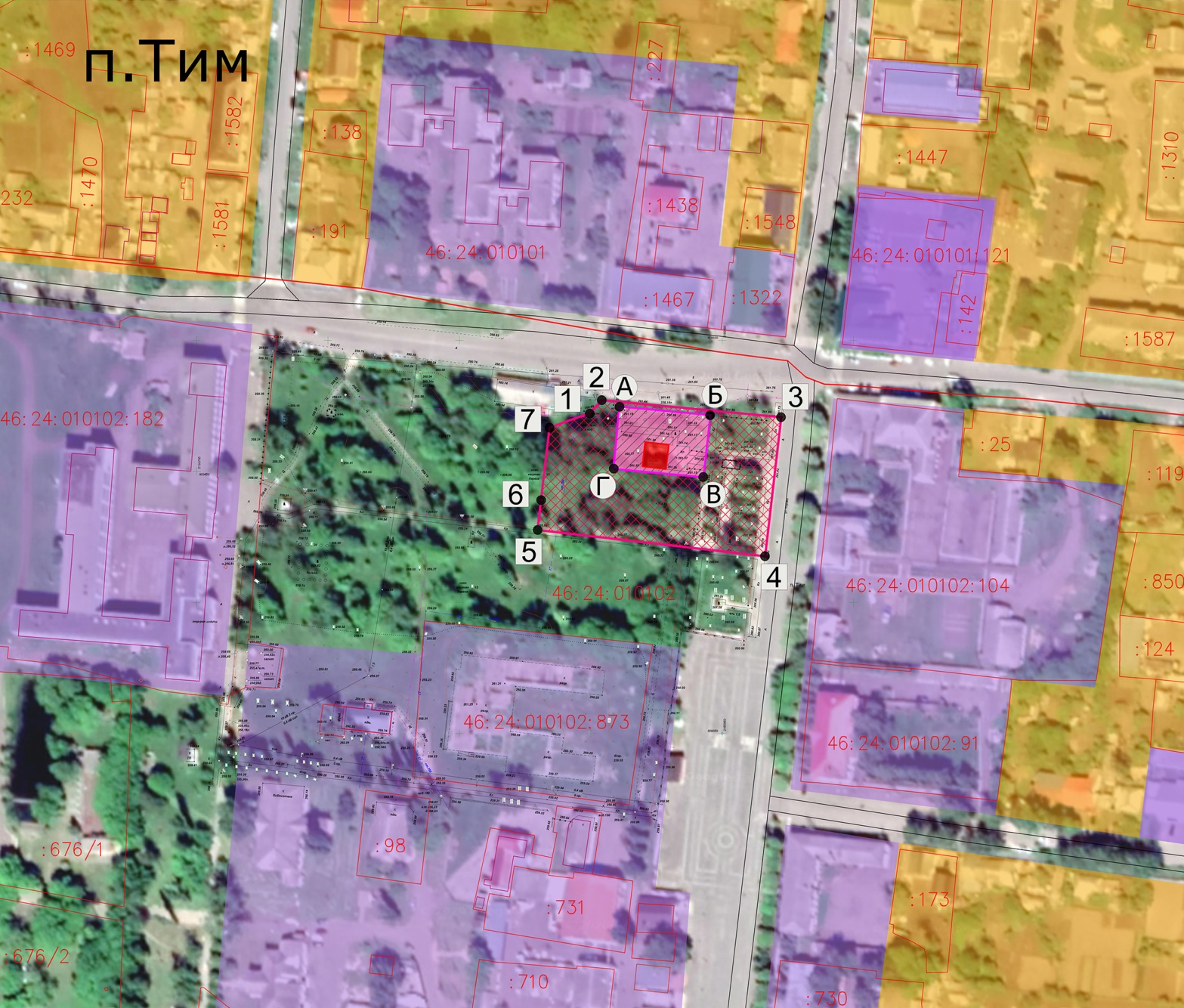 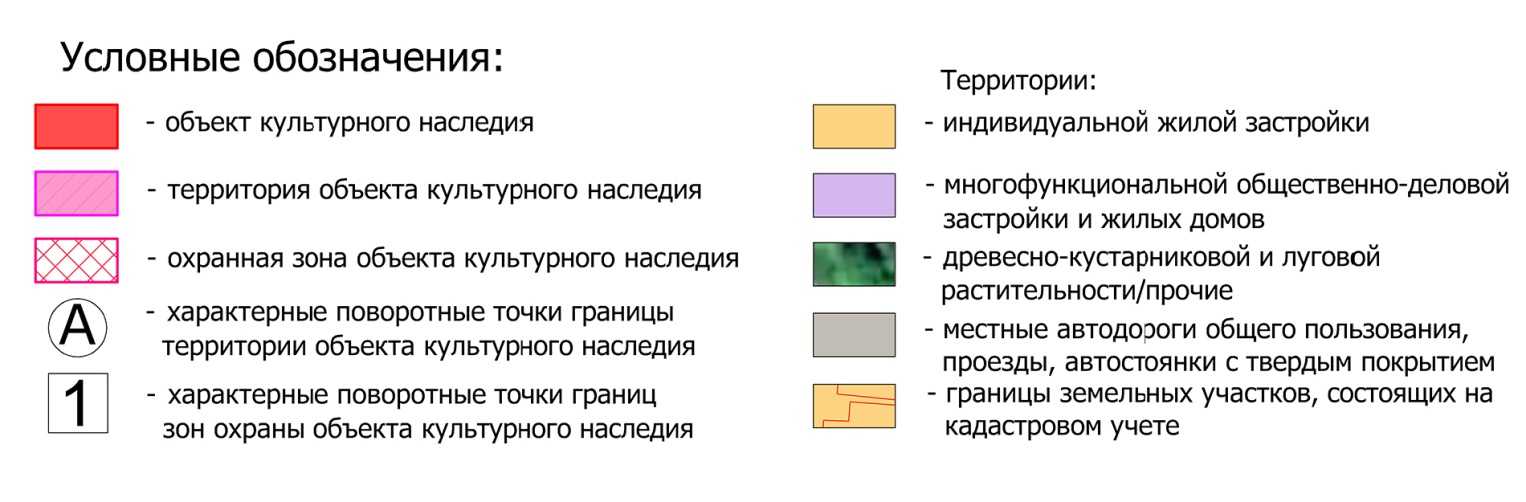 ТРЕБОВАНИЯ к градостроительным регламентам в границах территории охранной зоны охраны объекта культурного наследия регионального значения «Братская могила воинов Советской Армии, погибших в период Великой Отечественной войны. Захоронено и установлено фамилий на 124 человека. Скульптура установлена в 1958 году», 1941 – 1945 гг., расположенного по адресу: Курская область, Тимский район, п. Тим (в северо–восточной части «Парка Героев»)          В границах охранной зоны объекта культурного наследияразрешается:проведение работ по благоустройству и озеленению территории, оборудование территории элементами освещения, скамейками, урнами;прокладка, ремонт, реконструкция подземных инженерных коммуникаций, необходимых для функционирования окружающей застройки с последующей рекультивацией нарушенных участков;сохранение условий восприятия объекта культурного наследия;проведение санитарных рубок древесно-кустарниковой растительности;проведение мероприятий пожарной безопасности;запрещается:строительство объектов капитального строительства, за исключением применения специальных мер, направленных на сохранение и восстановление (регенерацию) историко-градостроительной среды объекта культурного наследия (восстановление, воссоздание, восполнение частично или полностью утраченных элементов и (или) характеристик историко-градостроительной среды);хозяйственная деятельность, нарушающая целостность, сохранность, а также визуальное восприятие объекта культурного наследия;самовольная посадка и вырубка зеленых насаждений, кроме санитарных рубок;любая хозяйственная деятельность, связанная с загрязнением почв, грунтовых и подземных вод, поверхностных стоков, нарушением почвенного покрова;прокладка инженерных коммуникаций наземным и надземным способом, кроме временных, необходимых для проведения ремонтно-реставрационных работ;прокладка новых трасс дорог, размещение автостоянок и паркингов;искажение и изменение исторического рельефа местности;возведение «глухих» ограждений, в том числе из профилированного металла и железобетонных ограждений;производство работ, создающих вибрационные нагрузки на объект культурного наследия;организация необорудованных мест для сбора мусора, размещение площадок с мусорными контейнерами в зонах основных видовых раскрытий на территорию памятника;установка рекламных конструкций, щитов, баннеров и (или) конструкций для них;проведение земляных работ, за исключением посадки деревьев, кустарников без обеспечения сохранности объектов археологического наследия в установленном порядке.Приложение  к постановлению АдминистрацииКурской области                                                               от _______ № _________________№ поворотной точкиКоординаты точек в системе координат МСК-46, мКоординаты точек в системе координат МСК-46, м№ поворотной точкиХY1409472.132155899.622409477.142155904.203409470.642155972.454409417.662155966.355409427.682155879.816409439.042155881.117409466.682155884.341409472.132155899.62УТВЕРЖДЕНЫпостановлением АдминистрацииКурской областиот                   №_______________